DBMS Keys: Primary, Candidate, Super, Alternate and Foreign (Example)What are Keys?A DBMS key is an attribute or set of an attribute which helps you to identify a row(tuple) in a relation(table). They allow you to find the relation between two tables. Keys help you uniquely identify a row in a table by a combination of one or more columns in that table.Example:In the above-given example, employee ID is a primary key because it uniquely identifies an employee record. In this table, no other employee can have the same employee ID.In this tutorial, you will learn:What are Keys?Why we need a Key?Various Keys in Database Management SystemWhat is Super key?What is Primary Key?What is Alternate key?What is Candidate Key?What is Foreign key?What is Compound key?What is Composite key?What is Surrogate Key?Difference Between Primary key & Foreign keyWhy we need a Key?Here, are reasons for using Keys in the DBMS system.Keys help you to identify any row of data in a table. In a real-world application, a table could contain thousands of records. Moreover, the records could be duplicated. Keys ensure that you can uniquely identify a table record despite these challenges.Allows you to establish a relationship between and identify the relation between tablesHelp you to enforce identity and integrity in the relationship.Various Keys in Database Management SystemDBMS has folwing seven types of Keys each have their different functionality:Super KeyPrimary KeyCandidate KeyAlternate KeyForeign KeyCompound KeyComposite KeySurrogate KeyWhat is the Super key?A superkey is a group of single or multiple keys which identifies rows in a table. A Super key may have additional attributes that are not needed for unique identification.Example:In the above-given example, EmpSSN and EmpNum name are superkeys.What is a Primary Key?A column or group of columns in a table which helps us to uniquely identifies every row in that table is called a primary key. This DBMS can't be a duplicate. The same value can't appear more than once in the table.Rules for defining Primary key:Two rows can't have the same primary key valueIt must for every row to have a primary key value.The primary key field cannot be null.The value in a primary key column can never be modified or updated if any foreign key refers to that primary key.Example:In the following example, <code>StudID</code> is a Primary Key.What is the Alternate key?All the keys which are not primary key are called an alternate key. It is a candidate key which is currently not the primary key. However, A table may have single or multiple choices for the primary key.Example: In this table.StudID, Roll No, Email are qualified to become a primary key. But since StudID is the primary key, Roll No, Email becomes the alternative key.What is a Candidate Key?A super key with no repeated attribute is called candidate key.The Primary key should be selected from the candidate keys. Every table must have at least a single candidate key.Properties of Candidate key:It must contain unique valuesCandidate key may have multiple attributesMust not contain null valuesIt should contain minimum fields to ensure uniquenessUniquely identify each record in a tableExample: In the given table Stud ID, Roll No, and email are candidate keys which help us to uniquely identify the student record in the table.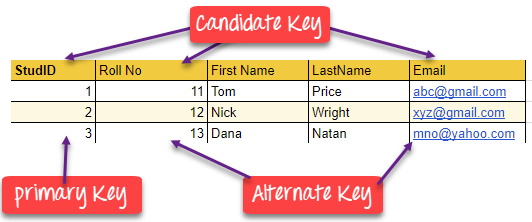 What is the Foreign key?A foreign key is a column which is added to create a relationship with another table. Foreign keys help us to maintain data integrity and also allows navigation between two different instances of an entity. Every relationship in the model needs to be supported by a foreign key.Example:In this example, we have two table, teach and department in a school. However, there is no way to see which search work in which department.In this table, adding the foreign key in Deptcode to the Teacher name, we can create a relationship between the two tables.This concept is also known as Referential Integrity.What is the Compound key?Compound key has many fields which allow you to uniquely recognize a specific record. It is possible that each column may be not unique by itself within the database. However, when combined with the other column or columns the combination of composite keys become unique.Example:In this example, OrderNo and ProductID can't be a primary key as it does not uniquely identify a record. However, a compound key of Order ID and Product ID could be used as it uniquely identified each record.What is the Composite key?A key which has multiple attributes to uniquely identify rows in a table is called a composite key. The difference between compound and the composite key is that any part of the compound key can be a foreign key, but the composite key may or maybe not a part of the foreign key.What is a Surrogate Key?An artificial key which aims to uniquely identify each record is called a surrogate key. These kind of key are unique because they are created when you don't have any natural primary key. They do not lend any meaning to the data in the table. Surrogate key is usually an integer.Above, given example, shown shift timings of the different employee. In this example, a surrogate key is needed to uniquely identify each employee.Surrogate keys are allowed whenNo property has the parameter of the primary key.In the table when the primary key is too big or complicated.Difference Between Primary key & Foreign keySummaryA DBMS key is an attribute or set of an attribute which helps you to identify a row(tuple) in a relation(table)DBMS keys allow you to establish a relationship between and identify the relation between tablesSeven Types of DBMS keys are Super, Primary, Candidate, Alternate, Foreign, Compound, Composite, and Surrogate Key.A super key is a group of single or multiple keys which identifies rows in a table.A column or group of columns in a table which helps us to uniquely identifies every row in that table is called a primary keyAll the keys which are not primary key are called an alternate keyA super key with no repeated attribute is called candidate keyA compound key is a key which has many fields which allow you to uniquely recognize a specific recordA key which has multiple attributes to uniquely identify rows in a table is called a composite keyAn artificial key which aims to uniquely identify each record is called a surrogate keyPrimary Key never accept null values while a foreign key may accept multiple null values.Employee IDFirstNameLastName11AndrewJohnson22TomWood33AlexHaleEmpSSNEmpNumEmpname9812345098AB05Shown9876512345AB06Roslyn199937890AB07JamesStudIDRoll NoFirst NameLastNameEmail111TomPriceabc@gmail.com212NickWrightxyz@gmail.com313DanaNatanmno@yahoo.comStudIDRoll NoFirst NameLastNameEmail111TomPriceabc@gmail.com212NickWrightxyz@gmail.com313DanaNatanmno@yahoo.comStudIDRoll NoFirst NameLastNameEmail111TomPriceabc@gmail.com212NickWrightxyz@gmail.com313DanaNatanmno@yahoo.comDeptCodeDeptName001Science002English005ComputerTeacher IDFnameLnameB002DavidWarnerB017SaraJosephB009MikeBruntonTeacher IDDeptCodeFnameLnameB002002DavidWarnerB017002SaraJosephB009001MikeBruntonOrderNoPorductIDProduct NameQuantityB005JAP102459Mouse5B005DKT321573USB10B005OMG446789LCD Monitor20B004DKT321573USB15B002OMG446789Laser Printer3FnameLastnameStart TimeEnd TimeAnneSmith09:0018:00JackFrancis08:0017:00AnnaMcLean11:0020:00ShownWillam14:0023:00Primary KeyForeign KeyHelps you to uniquely identify a record in the table.It is a field in the table that is the primary key of another table.Primary Key never accept null values.A foreign key may accept multiple null values.Primary key is a clustered index and data in the DBMS table are physically organized in the sequence of the clustered index.A foreign key cannot automatically create an index, clustered or non-clustered. However, you can manually create an index on the foreign key.You can have the single Primary key in a table.You can have multiple foreign keys in a table.